Аннотации к рабочим программамВ организации учебного процесса МАОУ Городищенская СОШ руководствуется программным обеспечением базисного учебного плана. Обучение осуществляется по рабочим программам, составленным на основе программ специальной (коррекционной) общеобразовательной школы VIII вида под редакцией В.В.Воронковой (Москва, «Владос», 2013 г.), допущенных Министерством образования и науки РФ.Учебные программы определяют содержание образования по отдельным предметам и последовательность его прохождения по годам обучения. Программы специальной коррекционной школы учитывают особенности познавательной деятельности учащихся с интеллектуальными нарушениями, уровень речевого развития. Они направлены на всестороннее развитие личности учащихся, способствуют их умственному развитию, обеспечивают гражданское, нравственное, трудовое, эстетическоефизическое воспитание. Программы содержат материал, помогающий учащимся достичь того уровня общеобразовательных знаний, умений и навыков, который им необходим для социальной адаптации.Рабочая программа – нормативный документ образовательного учреждения, определяющий объем, порядок, содержание изучения учебного предмета, требования к уровню подготовки обучающихся в соответствии с примерными программами в условиях МАОУ Городищенской СОШРабочие программы составлены на основе:Закона Российской Федерации «Об образовании» от 29.12.2012 г. №273-ФЗ;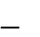 «Программы специальных (коррекционных) образовательных учреждений VIII вида подготовительный, 1-4 классы», под редакцией В.В.Воронковой. – М.: Просвещение, 2013г.;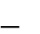 Программы специальных (коррекционных) образовательных учреждений VIII вида, 5-9 классы, сборник 1, под редакцией В.В.Воронковой. – М.: Просвещение, 2013г.;Программы специальных (коррекционных) образовательных учреждений VIII вида, 5-9 классы, сборник 2, под редакцией В.В.Воронковой. – М.: Просвещение, 2014г.; Учебного плана МАОУ Городищенской СОШ  общего образования для обучающихся с ограниченными возможностями здоровья (детей с умственной отсталостью)В 2018-2019 учебном году учебный процесс в МАОУ Городищенской СОШ реализуется на основании следующих рабочих программ по дисциплинам.Аннотации к рабочим программам VIII вида дисциплин в составе образовательной программы в  4 классе Рабочие программы разработаны на основе авторской учебной программы «Программы специальных (коррекционных) образовательных учреждений VIII вида, подготовительный, 1-4 классы» под редакцией В.В.Воронковой М.: «Просвещение», 2011.       Аннотация к рабочей программе дисциплины «Математика»Авторы: М.Н. Перова, В.В. Эк, Т.В. Алышева, А.А. Хилько.Основные цели программы  учитывают особенности познавательной деятельности обучающихся с нарушениями интеллектуального развития и направлены на разностороннее развитие личности обучающихся, способствуют их умственному развитию и коррекции познавательной деятельности, личностных качеств ребенка, а также воспитанию трудолюбия, самостоятельности, терпеливости, настойчивости, любознательности, формированию умений планировать свою деятельность, осуществлять контроль и самоконтроль.Рабочая программа включает в себя:- пояснительную записку - основные требования к знаниям и умениям учащихся- содержание тем учебного курса- учебно-методический комплект-КТП В соответствии с учебным планом школы на изучение данной программы выделено: 170ч.  (4 кл.)Аннотация к рабочей программе дисциплины «Русский язык»Авторы: В.В. Воронкова   Основные цели программы:  Главным принципом, организующим все рабочие программы по основным разделам русского языка, является развитие речи. Рабочая программа включает в себя: - пояснительную записку - основные требования к знаниям и умениям учащихся- содержание тем учебного курса- учебно-методический комплект- КТП  В соответствии с учебным планом школы на изучение данной программы выделено: 170 ч. (4кл.)  Аннотация к рабочей программе дисциплины «Чтение»Автор: В.В. Воронкова.Основные цели программы:    научить обучающихся читать доступный их пониманию текст вслух и про себя, осмысленно воспринимать прочитанное.Рабочая программа включает в себя:- пояснительную записку - основные требования к знаниям и умениям учащихся- содержание тем учебного курса- учебно-методический комплект- КТП    В соответствии с учебным планом школы на изучение данной программы выделено: 136ч.  (4 кл.)Аннотация к рабочей программе дисциплины «Развитие устной речи на основе ознакомления с предметами и явлениями окружающей действительности»Автор: В.В. Воронкова.Основные цели программы:      формирование элементарных представлений и понятий, необходимых при обучении другим учебным предметам, расширение и обогащение представлений о непосредственно окружающем мире.  Особое внимание обращено на коррекцию специфических нарушений и всей личности в целом.Рабочая программа включает в себя: - пояснительную записку - основные требования к знаниям и умениям учащихся- содержание тем учебного курса- учебно-методический комплект- КТПВ соответствии с учебным планом школы на изучение данной программы выделено: 68ч.  (4 кл.)Аннотация к рабочей программе дисциплины «Изобразительное искусство»Автор: И.А. Грошенкова.Основные цели программы: - воздействовать на интеллектуальную, эмоциональную и двигательные сферы, способствовать формированию личности умственно – отсталого ребенка,- воспитание положительных  навыков и привычек.Рабочая программа включает в себя: - пояснительную записку - основные требования к знаниям и умениям учащихся- содержание тем учебного курса- учебно-методический комплект- КТПВ соответствии с учебным планом школы на изучение данной программы выделено:   34ч. (4 кл.)  Аннотация к рабочей программе дисциплины «Трудовое обучение»Автор: С.Л. Мирский. Основные цели программы:  исправление недостатков познавательной деятельности: наблюдательности, воображения, речи, пространственной ориентировки, а также недостатков физического развития, особенно мелкой моторики рук.Рабочая программа включает в себя: - пояснительную записку - основные требования к знаниям и умениям учащихся- содержание тем учебного курса- учебно-методический комплект- КТПВ соответствии с учебным планом школы на изучение данной программы выделено:   68ч. (4 кл.) Аннотация к рабочей программе дисциплины «Музыка и пение»Автор: И.В. Евтушенко. Основные цели программы: овладение детьми музыкальной культурой, развитие умений и навыков, необходимых для музыкальной деятельности, коррекция недостатков психического и физического развития.  Рабочая программа включает в себя: - пояснительную записку - основные требования к знаниям и умениям учащихся- содержание тем учебного курса- учебно-методический комплект- КТПВ соответствии с учебным планом школы на изучение данной программы выделено:   34ч. (4 кл.)Аннотация к рабочей программе дисциплины «Физическое воспитание»Автор: В.М. Белов, В.С. Кувшинов, В.М. Мозговой.Основные цели программы: – коррекция и компенсация нарушений физического развития; -развитие двигательных возможностей в процессе обучения;-формирование, развитие и совершенствование двигательных умений и навыков;-развитие у обучающихся основных физических качеств, привитие устойчивого отношения к занятиям по физкультуре.Рабочая программа включает в себя:-пояснительную записку -основные требования к знаниям и умениям учащихся-содержание тем учебного курса-учебно-методический комплект-КТПВ соответствии с учебным планом школы на изучение данной программы выделено:   68 ч. (4 кл.)Аннотация к рабочей программе дисциплины «Ритмика»Автор: А.А. Айдарбекова.Основные цели программы: -исправление  недостатков физического развития, общей и речевой моторики, эмоционально-волевой сферы, воспитанию положительных качеств личности. -учить слушать музыку, выполнять под музыку разнообразные движения, петь, танцевать, играть на простейших музыкальных инструментах.Рабочая программа включает в себя: - пояснительную записку - основные требования к знаниям и умениям учащихся- содержание тем учебного курса- учебно-методический комплект- КТПВ соответствии с учебным планом школы на изучение данной программы выделено:   34ч. (4 кл.)Аннотации к рабочим программам VIII вида дисциплин в составе образовательной программы в  6,8,9 классахАннотация к рабочей программе дисциплины «Чтение и развитие речи»Рабочая программа составлена на основе:Программы специальной (коррекционной) образовательной школы YIII вида: 5-9 классы; В 2 сб. /  Под ред.В.В.Воронковой. – М.: Гуманитарный издательский центр ВЛАДОС, 2010. – Сб. 1. Русский(родной) язык. 5-9 классы (А. К. Аксенова, Н. Г. Галунчикова),с.231; учебного плана школы на 2018-2019 учебный годИзучение предмета «Чтение и развитие речи» направлено на достижение следующих целей:-освоение знаний  об основных биографических сведениях  писателей; по содержанию художественных произведений;-овладение умениями:воспринимать доступные по содержанию художественные произведения;-устанавливать смысловые связи с ориентацией не только на предметный план произведения, но и на его внутренний подтекст (с помощью учителя);-эмоционально откликаться на прочитанное;-использовать выразительные средства языка;-пересказывать текст полно и кратко, с изменением лица рассказчика;-коррекция и развитие психических функций обучающихся;-воспитание любви к чтению книг.Согласно учебному плану, количество часов в неделю составляет: в 6 классе – 3 часа, в 8-9 классах – 3 часа.Аннотация к рабочей программе дисциплины «Русский язык»Рабочая программа составлена на основе: Программы специальной (коррекционной) образовательной школы YIII вида: 5-9 классы; В 2 сб. /  Под ред.В.В.Воронковой. – М.: Гуманитарный издательский центр ВЛАДОС, 2011. – Сб. 1. Русский(родной) язык. 5-9 классы (А. К. Аксенова, Н. Г. Галунчикова),с231; учебного плана школы на 2018-2019 учебный год.Изучение предмета «Русский язык» направлено на достижение следующей целей:   -достижение более высокого уровня речевой практики учащихся за счёт осознания ими основных законов языка.    Главными задачами изучения предмета являются:-дать учащимся законченный курс знаний по грамматике;-выработать достаточно прочные навыки грамотного письма на основе усвоения звукового состава языка,     элементарных сведений по грамматике и правописанию;-научить школьников последовательно и правильно излагать свои мысли в устной и письменной форме;-повысить уровень общего развития учащихся  с целью более успешной их адаптации в обществе.Согласно учебному плану, количество часов в неделю составляет в 6 классе – 4 часа,  в 8,9 классах 3 часа.Аннотация к рабочей программе дисциплины «Математика»Рабочая учебная программа по математике составлена на основе учебной программы специальных (коррекционных) образовательных учреждений VIII вида: 5 – 9 кл. В 2 сб. / Под ред. В.В. Воронковой. – М.: Гуманитар. изд. Центр ВЛАДОС, 2011. – Сб. 1. – 224 с.Математика в специальной коррекционной школе VIII вида является одним из основных учебных предметов.Данная программа дает учащимся доступные количественные, пространственные, временные и геометрические представления, которые помогут им в дальнейшем включиться в трудовую деятельность; позволяет использовать процесс обучения математике для повышения уровня общего развития учащихся с нарушением интеллекта и коррекции недостатков их познавательной деятельности и личностных качеств; способствует развитию речи учащихся, обогащению ее математической терминологией; воспитанию у учащихся целенаправленности, терпеливости, работоспособности, настойчивости, трудолюбию, самостоятельности, вырабатывает навыки контроля и самоконтроля, развивает точность измерения и глазомер, умение планировать работу и доводить начатое дело до завершения.На изучение дисциплины отводится часов в неделю:6 класс - 4 часа8 класс - 3 часа9 класс - 3 часаАннотация к рабочей программе дисциплины «Биология»Рабочая программа  составлена на основе программы специальных (коррекционных) образовательных учреждений VIII вида: 5 – 9 кл. В 2-х сб. / Под ред. В.В. Воронковой. – М.: Гуманитар. изд. Центр ВЛАДОС, 2010. – Сб. 1. – 231 с.,с учетом особенностей познавательной деятельности  детей с нарушением интеллекта.     Преподавание биологии в коррекционной школе VIII вида должно быть направлено на коррекцию недостатков умственного развития учащихся.Основной целью рабочей программы будет являться создание комплекса условий для максимального развития личности каждого ребенка с нарушениями интеллекта при изучении биологии.Данная программа предполагает ведение наблюдений, организацию лабораторных и практических работ, демонстрацию опытов и проведение экскурсий. Всё это даст возможность более целенаправленно способствовать развитию любознательности и повышению интереса к предмету, а также более эффективно осуществлять коррекцию учащихся: развивать память и наблюдательность, корригировать мышление и речь.На изучение дисциплины отводится часов в неделю:6 класс - 2 часа8 класс - 2 часа9 класс - 2 часаАннотация к рабочей программе дисциплины «География»Рабочая программа составлена на основе программы специальных (коррекционных) образовательных учреждений VIII вида: 5 – 9 кл. В 2-х сб. / Под ред. В.В. Воронковой. – М.: Гуманитар. изд. Центр ВЛАДОС, 2010. – Сб. 1. – 231 с. по географии  В. В. Воронковой, с учетом особенностей познавательной деятельности детей с нарушением интеллекта. Данная программа по географии разработана с учётом изменений,  происходящих в современном обществе, и новых данных географической науки.География как учебный предмет в специальной (коррекционной) школе VIII вида имеет большое значение для всестороннего  развития учащихся со сниженной мотивацией к познанию. Изучение географии нашей страны и материков расширяет кругозор детей об окружающем мире, позволяет увидеть природные явления и социально-экономические процессы во взаимосвязи.        Основными задачами современного школьного курса географии:1.Дать элементарные, но научные и систематические сведения о природе, населении, хозяйстве своего края, России и зарубежных стран;2.Показать особенности взаимодействия человека и природы;3.Формировать элементарные географические представления;4.Познакомить с культурой и бытом разных народов;5.Развивать ключевые компетенции учащихся (коммуникативные, информационные, кооперативные и др.);6.Развивать любознательность, научное мировоззрение;7.Формировать умение работать с географической картой, графической наглядностью;8.Прививать любовь к Родине, её природе, умение бережно относится к природе своего края;9.Прививать гражданские и патриотические чувства;10.Помочь усвоить правила поведения в природе.                  География дает благодатный материал для патриотического, интернационального, эстетического и экологического воспитания учащихся, помогает знакомить их с миром профессий, распространенных в своем регионе.           Программа составлена с учетом психофизических особенностей учащихся с нарушением интеллектуального развития.           Географический материал в силу своего содержания обладает значительными возможностями для развития и коррекции познавательной деятельности детей с нарушениями интеллектуального развития: они учатся анализировать, сравнивать изучаемые объекты и явления, понимать причинно-следственные зависимости. Работа с символическими пособиями, какими являются план и географическая карта, учит абстрагироваться, развивает воображение учащихся.           Систематическая словарная работа на уроках географии расширяет лексический запас детей со сниженным интеллектом, помогает им правильно употреблять новые слова в связной речи.Учебный материал расположен по годам обучения следующим образом: 6 класс: «Начальный курс физической географии»  (68 ч.), 8 класс:  «География материков и океанов»  (68 ч.),  9 класс:  «Государства Евразии» и «Наш край»  (68ч.).Аннотация к рабочей программе дисциплины «История Отечества»Рабочие программы по Истории Отечества ( 8, 9 кл.) составлены на основе программы специальных (коррекционных) образовательных учреждений VIII вида: 5 – 9 кл. В 2-х сб. / Под ред. В.В. Воронковой. – М.: Гуманитар. изд. Центр ВЛАДОС, 2010. – Сб. 1. – 231 с.История Отечества в школе рассматривается как учебный предмет, в который заложено не только изучение исторического материала, принципиально важного для полноценного «культурного развития» (Л.С. Выготский) умственно отсталого ребенка. В процессе изучения истории предусматривается также формирование личностных качеств гражданина. Особое внимание уделяется краеведческой работе с использованием местного исторического материала.Цель курса: сформировать у обучающихся способность изучать разнообразный исторический материал и использовать его в своей деятельности.      В курсе «Истории Отечества» акцент делается на крупных исторических событиях отечественной истории, жизни, быте людей данной эпохи. Дается отчетливый образ наиболее яркого событиями выдающегося деятеля, олицетворяющего данный период истории. Такой подход к периодизации событий способствует лучшему запоминанию их последовательности.       Последовательное изучение исторических событий обеспечит более глубокое понимание материала, облегчает и ускоряет формирование знаний. При этом используется  уровневый подход к формированию знаний с учетом психофизического развития, типологических и индивидуальных особенностей обучающихся.       Весь исторический материал представлен отечественной историей. На уроках используется информативный, фактический и иллюстративно-текстуальный материал.На изучение дисциплины отводится часов в неделю:8 класс - 2 часа9 класс - 2 часаАннотация к рабочей программе дисциплины «Изобразительное искусство»Рабочая программа по изобразительному искусству разработана на основе следующих документов:1.Методическое письмо МО РФ «О специфике деятельности специальных (коррекционных) образовательных учреждений  VIII вида», 26.12.2000 г.2.Программы по изобразительному искусству для специальных (коррекционных) образовательных учреждений VIII вида под редакцией д.п.н. В.В.Воронковой – М.: «Просвещение», 2010г.) автор:И.А.Грошенков.Обучению изобразительному искусству придается большое значение. Содержание его включает знание основ реалистического рисунка, формирование навыков рисования с натуры, декоративного рисования. Школьники знакомятся с отдельными произведениями живописи, декоративно-прикладного искусства, изобразительное искусство является одним из предметов, содержание которого направлено на развитие у обучающихся художественного вкуса, способствует их эстетическому воспитанию. Занятия изобразительным искусством имеют большое коррекционно-развивающее значение, способствуют совершенствованию познавательной, эмоционально-волевой и двигательной сферы обучающихся.Согласно учебному плану на изучение предмета «Изобразительное искусство» отводится 1 час в неделю в 6 классе (34 часа в год).Аннотация к рабочей программе дисциплины «Музыка, пение»Рабочая учебная программа применительно  к  учебной  программе  специальных  (коррекционных)  образовательных  учреждений  VIII  вида   5 – 9 классы.: В 2сб./Под ред. В.В.Воронковой. М.: Гуманит. изд. центр Владос, 2011. – Сб. 1.- 232с.Содержание программного материала уроков состоит из музыкальных сочинений для слушания и исполнения, вокальных упражнений. Основу содержания программы составляют произведения отечественной (русской) музыкальной культуры: музыка народная и композиторская; детская, классическая, современная.В программу включены следующие разделы: пение, слушание музыки, элементы музыкальной грамоты.Раздел «Пение» включает произведения для формирования вокально-хоровых навыков и умений учащихся в зависимости от уровня певческого развития по годам обучения. Классика, фольклор, современная (зарубежная и отечественная) песня — основа формирования вокально-хорового репертуара классного хора.В работе с солистами и при инсценировании песен внимание учителя должно быть направлено на чистоту интонации, строя и ансамбля. Пение без сопровождения способствует выработке стройности и чистоты интонации, красоты звука, ансамбля, воспитывает привычку к слуховому самоконтролю. Задача творческого раскрытия образапесни является главной и подчиняет себе вокально-технические приемы исполнения. В формировании устойчивого интереса к хоровому пению значительную роль играет «концертное» исполнение песен.Обучение учащихся средних и старших классов сопряжено с определенными трудностями мутационного периода, значительно осложняющего их участие в хоровом пении. Школьникам не рекомендуется громко петь.В разделе «Слушание музыки» важным является создание благоприятных условий для восприятия музыки: атмосфера концертного зала, доверительное общение со сверстниками и учителем. Опыт слушания учащимися высокохудожественной музыки, накопленный в начальной школе, является основой, на которой осуществляется дальнейшее изучение музыкального материала.Раздел «Элементы музыкальной грамоты» содержит элементарный минимум знаний о музыке и музыкальной деятельности.При разучивании хоровых произведений, в процессе слушания музыки учитель в живой и увлекательной форме рассказывает о связях музыкального искусства с жизнью, об элементарных закономерностях музыки, о жанрах музыкального искусства, о непреходящем значении народного творчества, используя при этом яркие примеры звучания музыки различных эпох и стилей, особенности творчества различных композиторов.Согласно учебному плану на изучение предмета «музыка, пение» отводится 1 час в неделю в 6 классе (34 часа в год).Аннотация к рабочей программе дисциплины «Физическая культура»Рабочая учебная программа по физкультуре составлена на  основе учебной программы специальных (коррекционных) образовательных учреждений VIII вида: 5 – 9 кл. В 2 сб. / Под ред. В.В. Воронковой. – М.: Гуманитар. изд. Центр ВЛАДОС, 2010. – Сб. 1Уроки физкультуры направлены на коррекцию психофизического развития обучающихся, укрепление здоровья, повышение работоспособности учащихся, на развитие и совершенствование двигательных умений и навыков (силы, быстроты, ловкости, выносливости и др.), приобретение знаний в области гигиены, теоретических сведений по физкультуре, формирование навыков правильной осанки.На изучение дисциплины отводится  по 2 часа в неделю в каждом классе.Аннотация к рабочей программе дисциплины «Столярное дело»астоящая рабочая учебная программа составлена на основе программы  «Столярное дело» (Программы специальной (коррекционной) образовательной школы  VIII вида.   Составители: С. Л. Мирский, Б. А. Журавлёв и др.).Курс построен на основе линейной концепции. Срок обучения – 5 лет.Программа рассчитана на профориентацию учащихся коррекционной школы VIII вида.Программа включает теоретические и практические занятия. Предусматриваются лабораторные работы и упражнения, экскурсии на профильные производства.При составлении программы учтены принципы повторяемости учебного материала и постепенности ввода нового.Преподавание базируется на знаниях, получаемых учащимися на уроках математики, естествознания, истории и других предметах.В процессе обучения школьники знакомятся с разметкой деталей, пилением, строганием, сверлением древесины, скреплением деталей в изделия и украшением их. Приобретают навыки владения столярными инструментами и приспособлениями, узнают правила ухода за ними. Некоторые из инструментов и приспособлений изготовляют сами. Кроме того, ребята учатся работать на сверлильном и токарном станках, применять лаки, клеи, красители. Составлять и читать чертежи, планировать последовательности выполнения трудовых операций, оценивание результатов своей и чужой работы также входят в программу обучения.   Большое внимание уделяется технике безопасности. Затронуто эстетическое воспитание (художественная отделка столярного изделия). Все это способствует физическому и интеллектуальному развитию умственно отсталых подростков.На изучение дисциплины отводится  по 4 часа в неделю в 6 классе, в 9 классе – 5 часов (мальчики).Аннотация к рабочей программе дисциплины «Обществознание»Рабочая программа составлена на основе «Программы специальных (коррекционных) общеобразовательных учреждений  VIII вида, 5-9 классы, под редакцией В.В.Воронковой».В содержание курса обществознания включены в доступной форме элементарные сведения о государстве, праве, правах и обязанностях граждан, основных законах нашей страны, что важно для формирования детей с отклонением в интеллектуальном развитии нравственных и правовых норм жизни в обществе.Особое внимание обращено на коррекцию имеющихся у воспитанников специфических нарушений. В программе основными принципами являются принцип коррекционной направленности в обучении, принцип воспитывающей и развивающей направленности обучения, принцип научности и доступности обучения, принцип систематичности и последовательности в обучении, принцип наглядности в обучении, принцип индивидуального и дифференцированного подхода в обучении и т. д.На изучение дисциплины отводится  по 1 часу в неделю в 8,9 классах.Аннотация к рабочей программе дисциплины «Социально-бытовая ориентировка»Рабочая программа учебного предмета «Социально-бытовая ориентировка» разработана и составлена на основе программы под ред.В.В.Воронковой. Занятия направлены на практическую подготовку обучающихся к самостоятельной жизни и труду, на формирование знаний, умений и навыков, способствующих социальной адаптации, повышение уровня общего развития обучающихся.       Программа составлена с учетом возрастных и психофизических особенностей развития детей. Материал программы расположен по принципу усложнения и увеличения объема сведений. В программу включены следующие разделы: «Личная гигиена», «Одежда и обувь», «Жилище», «Питание», «Семья», «Экономика домашнего хозяйства», «Культура поведения», «Транспорт», «Торговля», «Средства связи», «Медицинская помощь», «Учреждения и организации».Основными формами и методами обучения являются практические работы, экскурсии, сюжетно-ролевые игры, беседы.На изучение дисциплины отводится  по 2 часа в неделю в 6,8,9 классах.Аннотация к рабочей программе дисциплины «Сельскохозяйственный труд»Рабочая программа по сельскохозяйственному труду разработана на основе программы специальных (коррекционных) образовательных учреждений VIII вида 5-9 классы под редакцией В.В. Воронковой. Допущено Министерством образованияРоссийской Федерации. М.: Гуманит. изд. центр ВЛАДОС. 2012.Программа содержит оптимальный объём сельскохозяйственных знаний и навыков, необходимых для работы в коллективных, фермерских и крестьянских подсобных хозяйствах, а также и в ЛПХ. Её цель –допрофессиональная подготовка учащихся коррекционных школ VIII вида.Программа 6 класса включает осенние сельскохозяйственные работы, это обработка почвы, уборка картофеля, уход за ягодными кустарниками, посадка чеснока. На занятиях по растениеводству учащиеся знакомятся с основами овощеводства и полеводства, с биологическими особенностями и технологией выращивания столовых корнеплодов, репчатого лука, лука-севка. Также ребята узнают о свойствах и условиях хранения органических удобрений, способах получения компоста. Присутствуют темы по уходу за курами, утками, гусями и индейкамиВ 8 классе программа продолжает знакомить учащихся с основами семеноводства  и садоводства. Ребята узнают об овощеводстве на открытом грунте. Тема «Животноводство» знакомит их с крупным рогатым скотом. Они осваивают приёмы работы на молочно-товарной ферме, это уборка помещений, кормление и доение коров, уход за телятами.Программа 9 класса направлена на закрепление полученных ранее знаний и навыков.Количество часов в неделю- 6, классе –4 часа в неделю, 8,9  класс–3 часа в неделю.Аннотация к рабочей программе дисциплины «Швейное дело»Рабочая программа по профессионально-трудовому обучению ( швейное дело)  составлена на основе программы В. В. Воронковой, под редакцией Г.Г.Мозговая, Г.Б. Картушина для специальных (коррекционных) школ VIII вида для 6 класса  136 часов, для 8 класса – 170 часов.Цели пофессионально-трудового обучения:освоение технологических знаний, технологической культуры на основе включения учащихся в разнообразные виды технологической деятельности по созданию личностно или общественно значимых продуктов труда;овладение общетрудовыми и специальными умениями, необходимыми для поиска и использования технологической информации, создания продуктов труда, ведения домашнего хозяйства самостоятельного и осознанного определения жизненных и профессиональных планов; безопасными приемами труда; развитие познавательных интересов, технического мышления пространственного воображения,интеллектуальных, творческих,	коммуникативных    и  организаторские  способностей; воспитания трудолюбия, бережливости, аккуратности, целеустремленности, предприимчивости, ответственности за результаты своей деятельности, уважительного отношения к людям различных профессий и результатам их труда; получение опыта применения технологических знаний и умений в самостоятельной практической деятельности.Автор/авторский коллективНаименование учебникаКлассНаименование издателя(ей) учебникаАдрес страницы об учебнике на официальном сайте издателя (издательства)Филология (предметная область)Филология (предметная область)Филология (предметная область)Филология (предметная область)Филология (предметная область)Русский языкРусский языкРусский языкРусский языкРусский языкАксенова А.К., Галунчикова Н.Г.Русский язык. Учебник для специальных (коррекционных) образовательных учреждений (VIII вид) <*>4Издательство "Просвещение"www.prosv.ru/umk/adapt0-9Литературное чтениеЛитературное чтениеЛитературное чтениеЛитературное чтениеЛитературное чтениеИльина С.Ю.Чтение. Учебник для специальных (коррекционных) образовательных учреждений VIII вида (в 2 частях) <*>4Издательство "Просвещение"www.prosv.ru/umk/adapt0-9Комарова С.В.Устная речь. Учебник для специальных (коррекционных) образовательных учреждений (VIII вид) <*>4Издательство "Просвещение"www.prosv.ru/umk/adapt0-9Математика и информатика (Предметная область)Математика и информатика (Предметная область)Математика и информатика (Предметная область)Математика и информатика (Предметная область)Математика и информатика (Предметная область)Перова М.Н.Математика. 4 класс. Учебник для специальных (коррекционных) образовательных учреждений (VIII вид) <*>4Издательство "Просвещение"www.prosv.ru/umk/adapt0-9Обществознание и естествознание (Окружающий мир) (Предметная область)Обществознание и естествознание (Окружающий мир) (Предметная область)Обществознание и естествознание (Окружающий мир) (Предметная область)Обществознание и естествознание (Окружающий мир) (Предметная область)Обществознание и естествознание (Окружающий мир) (Предметная область)Матвеева Н.Б., Попова М.А., Куртова Т.О.Живой мир. Учебник для специальных (коррекционных) образовательных учреждений VIII вида <*>4Издательство "Просвещение"www.prosv.ru/umk/adapt0-9Технология (Предметная область)Технология (Предметная область)Технология (Предметная область)Технология (Предметная область)Технология (Предметная область)Кузнецова Л.А., Симукова Я.С.Технология. Ручной труд. 4 класс. Учебник для специальных (коррекционных) образовательных учреждений (VIII вид) <*>4Издательство "Просвещение"www.prosv.ru/umk/adapt0-9Основное общее образованиеОсновное общее образованиеОсновное общее образованиеОсновное общее образованиеОсновное общее образованиеФилология (предметная область)Филология (предметная область)Филология (предметная область)Филология (предметная область)Филология (предметная область)Якубовская Э.В., Галунчикова Н.Г.Русский язык. Учебник для специальных (коррекционных) образовательных учреждений (VIII вид) <*>6Издательство "Просвещение"www.prosv.ru/umk/adapt0-9Якубовская Э.В., Галунчикова Н.Г.Русский язык. Учебник для специальных (коррекционных) образовательных учреждений VIII вида <*>8Издательство "Просвещение"www.prosv.ru/umk/adapt0-9Якубовская Э.В., Галунчикова Н.Г.Русский язык. Учебник для специальных (коррекционных) образовательных учреждений VIII вида <*>9Издательство "Просвещение"www.prosv.ru/umk/adapt0-9Бгажнокова И.М., Погостина Е.С.Чтение. Учебник для специальных (коррекционных) образовательных учреждений VIII вида <*>6Издательство "Просвещение"www.prosv.ru/umk/adapt0-9Малышева З.Ф.Чтение. Учебник для специальных (коррекционных) образовательных учреждений VIII вида <*>8Издательство "Просвещение"www.prosv.ru/umk/adapt0-9Аксенова А.К., Шишкова М.И.Чтение. Учебник для специальных (коррекционных) образовательных учреждений VIII вида <*>9Издательство "Просвещение"www.prosv.ru/umk/adapt0-9Математика и информатика (предметная область)Математика и информатика (предметная область)Математика и информатика (предметная область)Математика и информатика (предметная область)Математика и информатика (предметная область)Капустина Г.М., Перова М.Н.Математика. Учебник для специальных (коррекционных) образовательных учреждений VIII вида <*>6Издательство "Просвещение"www.prosv.ru/umk/adapt0-9Эк В.В.Математика. Учебник для специальных (коррекционных) образовательных учреждений VIII вида <*>8Издательство "Просвещение"www.prosv.ru/umk/adapt0-9Перова М.Н.Математика. Учебник для специальных (коррекционных) образовательных учреждений VIII вида <*>9Издательство "Просвещение"www.prosv.ru/umk/adapt0-9Естественно-научные предметы (предметная область)Естественно-научные предметы (предметная область)Естественно-научные предметы (предметная область)Естественно-научные предметы (предметная область)Естественно-научные предметы (предметная область)Лифанова Т.М., Соломина Е.Н.География. Учебник для специальных (коррекционных) образовательных учреждений (VIII вид) <*>6Издательство "Просвещение"www.prosv.ru/umk/adapt0-9Лифанова Т.М., Соломина Е.Н.География. Учебник для специальных (коррекционных) образовательных учреждений (VIII вид) <*>8Издательство "Просвещение"www.prosv.ru/umk/adapt0-9Лифанова Т.М., Соломина Е.Н.География. Учебник для специальных (коррекционных) образовательных учреждений (VIII вид) <*>9Издательство "Просвещение"www.prosv.ru/umk/adapt0-9Никишов А.И.Биология. Неживая природа. Учебник для специальных (коррекционных) образовательных учреждений VIII вида <*>6Издательство "Просвещение"www.prosv.ru/umk/adapt0-9Никишов А.И, Теремов А.В.Биология. Животные. Учебник для специальных (коррекционных) образовательных учреждений VIII вида <*>8Издательство "Просвещение"www.prosv.ru/umk/adapt0-9Соломина Е.Н., Шевырева Т.В.Биология. Человек. Учебник для специальных (коррекционных) образовательных учреждений VIII вида <*>9Издательство "Просвещение"www.prosv.ru/umk/adapt0-9Технология (предметная область)Технология (предметная область)Технология (предметная область)Технология (предметная область)Технология (предметная область)Ковалева Е.А.Технология. Сельскохозяйственный труд. 6 класс. Учебник для специальных (коррекционных) образовательных учреждений (VIII вид) <*>6Издательство "Просвещение"www.prosv.ru/umk/adapt0-9Ковалева Е.А.Технология. Сельскохозяйственный труд. 8 класс. Учебник для специальных (коррекционных) образовательных учреждений (VIII вид) <*>8Издательство "Просвещение"www.prosv.ru/umk/adapt0-9Ковалева Е.А.Технология. Сельскохозяйственный труд. 9 класс. Учебник для специальных (коррекционных) образовательных учреждений (VIII вид) <*>9Издательство "Просвещение"www.prosv.ru/umk/adapt0-9